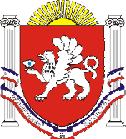 РЕСПУБЛИКА    КРЫМРАЗДОЛЬНЕНСКИЙ РАЙОНКОВЫЛЬНОВСКИЙ СЕЛЬСКИЙ СОВЕТ 41 ( внеочередное) заседание 1 созыва     РЕШЕНИЕ   31.05. 2017 года                                    с.Ковыльное                                       № 371     Об утверждении Положения о сохранении, использовании и популяризации объектов культурного наследия (памятников истории и культуры), находящихся в собственности Ковыльновского сельского поселения, охране объектов культурного наследия (памятников истории и культуры) местного (муниципального) значения, расположенных на территории Ковыльновского сельского поселения Раздольненского района Республики КрымВ соответствии с Федеральным законом от 06.10.2003 года № 131 -ФЗ «Об общих принципах организации местного самоуправления в Российской Федерации», Федеральным законом Российской Федерации от 25.06. 2002 года № 73-ФЗ «Об объектах культурного наследия (памятников истории и культуры) народов Российской Федерации», Законом Российской Федерации от 09.10.1992 года № 3612-1 «Основы законодательства Российской Федерации  о культуре», Уставом муниципального образования Ковыльновское сельское поселение Раздольненского района Республики Крым, принимая во внимание заключение прокуратуры  Раздольненского района от 03.04.2017 № 21-2017,  Ковыльновский сельский совет РЕШИЛ:1. Утвердить Положение о сохранении, использовании и популяризации объектов культурного наследия (памятников истории и культуры), находящихся в собственности Ковыльновского сельского поселения, охране объектов культурного наследия (памятников истории и культуры) местного (муниципального) значения, расположенных на территории Ковыльновского сельского поселения Раздольненского района Республики Крым (прилагается).        2.Обнародовать настоящее решение на информационном стенде  Ковыльновского сельского совета,  расположенном  по адресу: с. Ковыльное, ул. 30 лет Победы 5   и  на официальном сайте  Администрации Ковыльновского сельского  поселения  (http://kovilnovskoe-sp.ru/).           3. Настоящее решение вступает в силу со дня его обнародования.4. Контроль за исполнением настоящего решения возложить на постоянную комиссию по сельскому хозяйству, охране окружающей среды, промышленности, транспорту, связи и жилищно-коммунальному хозяйству.  Председатель Ковыльновского сельского совета                                           Ю.Н. Михайленко                                                                                 Приложение      к решению 41 ( внеочередного)                                                                          заседания Ковыльновского                                                                       сельского совета 1 созыва                                                                                  от 31.05.2017.№ 371 ПОЛОЖЕНИЕо сохранении, использовании и популяризации объектов культурного наследия (памятников истории и культуры), находящихся в собственности Ковыльновского сельского поселения, охране объектов культурного наследия (памятников истории и культуры) местного (муниципального) значения, расположенных на территории Ковыльновского сельского поселения Раздольненского района Республики Крым1. Общие положения1.1. Настоящее Положение в соответствии с Конституцией Российской Федерации, Федеральным законами  от 06.10.2003 года № 131 «Об общих принципах организации местного самоуправления в Российской Федерации», от 25.06.2002 года № 73-ФЗ «Об объектах культурного наследия (памятников истории и культуры) народов Российской Федерации», от 09.10.1992 года № 3612-1 «Основы законодательства Российской Федерации о культуре», Уставом муниципального образования Ковыльновское сельское поселение Раздольненского района Республики Крым регулирует отношения в сфере сохранения, использования и популяризации объектов культурного наследия (памятников истории и культуры), находящихся в собственности Ковыльновского сельского поселения, охраны объектов культурного наследия (памятников истории и культуры) местного значения, расположенных на территории Ковыльновского сельского поселения, и направлено на реализацию конституционного права каждого на доступ к культурным ценностям.1.2. Памятники истории и культуры, историческая и культурная среда с их особенностями и разнообразием должны охраняться как часть исторического и культурного наследия и окружающей среды.1.3. Охрана объектов культурного наследия (памятников истории и культуры) местного значения, расположенных на территории Ковыльновского сельского поселения, является одной из приоритетных задач органов местного самоуправления Ковыльновского сельского поселения.1.4. На территории Ковыльновского сельского поселения гарантируется сохранение объектов культурного наследия местного значения в интересах настоящего и будущего поколения Российской Федерации.1.5. К объектам культурного наследия ( памятники истории и культуры) народов Российской Федерации  относятся объекты недвижимого имущества( включая объекты археологического наследия) и иные объекты с исторически связанными с ними территориями, произведениями живописи, скульптуры, декоративно прикладного искусства, объектами науки и техники и иными предметами материальной культуры, возникшие в результате исторических событий, представляющие собой ценность с точки зрения истории, археологии, архитектуры, градостроительства, искусства, науки и техники, эстетики, этнологии или антропологии, социальной культуры и являющиеся свидетельством эпох и цивилизаций, подлинными источниками информации о зарождении и развитии культуры. 2. Полномочия органов местного самоуправления Ковыльновского сельского поселения в области сохранения, использования и популяризации объектов культурного наследия2.1. Вопросы, связанные с сохранением, использованием и популяризацией объектов культурного наследия,	 регулируются	 федеральным законодательством, законодательством Республики Крым, а также муниципальными правовыми актами органов местного самоуправления Ковыльновского сельского поселения.2.2. Полномочия Ковыльновского сельского совета:1) принимает нормативные правовые акты в области сохранения, использования и популяризации объектов культурного наследия, находящихся в собственности Ковыльновского сельского поселения, а также в области охраны объектов культурного наследия местного (муниципального) значения;2) утверждает перечень объектов культурного наследия местного (муниципального) значения, подлежащих включению в реестр;3) дает согласие в случаях, установленных законом, на изменение категории объекта культурного наследия федерального либо регионального значения;4) осуществляет иные полномочия в соответствии с законодательством.2.3. Полномочия Администрации Ковыльновского сельского поселения:1) взаимодействует с органами по вопросам культурного наследия;2) утверждает муниципальные целевые программы в области сохранения, использования и популяризации объектов культурного наследия, находящихся в собственности поселения, а также в области охраны объектов культурного наследия местного (муниципального) значения;3) выявляет, ведет учет, изучает объекты культурного наследия местного (муниципального) значения, в том числе находящиеся в собственности Ковыльновского сельского поселения, принимает меры по их паспортизации;4) осуществляет меры по предотвращению разрушения объектов культурного наследия местного (муниципального) значения или причинения им вреда;5) вносит предложения по включению объектов в реестр, подготавливает необходимые документы для включения объектов культурного наследия в реестр;6) оформляет охранное обязательство пользователя объектом культурного наследия местного (муниципального) значения;7) организует работу по формированию на территории Ковыльновского сельского поселения культурно-исторического пространства с целью популяризации, сохранения и развития объектов культурного наследия через сеть музеев, библиотек, выставок, а также посредством организации мероприятий культурно - досуговой формы: лекций, бесед, экскурсий и иных мероприятий;8) осуществляет контроль за состоянием объектов культурного наследия местного (муниципального) значения, включенных в реестр, а также выявленных объектов культурного наследия;9) проводит в соответствии с федеральным законом обследование состояния и фотофиксацию объектов культурного наследия местного (муниципального) значения, включенных в реестр;10) осуществляет мониторинг данных об объектах культурного наследия местного (муниципального) значения, включенных в реестр;11) организует размещение муниципального заказа в отношении объектов культурного наследия, находящиеся в собственности Ковыльновского сельского поселения;12) обращается в суд с иском об изъятии у собственника бесхозяйственно содержимого объекта культурного наследия в отношении объектов культурного наследия местного (муниципального) значения Ковыльновского сельского поселения в случае, если собственник объекта культурного наследия, включенного в реестр, не выполняет требований к сохранению этого объекта или совершает действия, угрожающие сохранности данного объекта и влекущие утрату им своего значения, в случае принятия судом решения об изъятии такого имущества выкупает данный объект или организует его продажу с торгов;13) осуществляет иные полномочия в соответствии с законодательством.3. Охрана объектов культурного наследия3.1. Охрана объектов культурного наследия (памятников истории и культуры) местного значения, расположенных на территории Ковыльновского сельского поселения (далее – объекты культурного наследия) – система правовых, организационных, финансовых, информационных, материально-технических и иных мер, направленных на выявление, учет, изучение, охрану и сохранение культурного наследия.3.2. Объекты культурного наследия на территории Ковыльновского сельского поселения подлежат охране в целях предотвращения их повреждения, разрушения или уничтожения, изменения облика и интерьера, нарушения установленного порядка их использования, перемещения и предотвращения других действий, могущих причинить вред объектам культурного наследия, а также в целях их защиты от неблагоприятного воздействия окружающей среды и от иных негативных воздействий.3.3. Охрана объектов культурного наследия включает в себя:1) контроль за соблюдением законодательства в области охраны и использования объектов культурного наследия;2) учет объектов, обладающих признаками объекта культурного наследия в соответствии с действующим законодательством;3) установление ответственности за повреждение, разрушение или уничтожение объекта культурного наследия, нанесение ущерба объекту культурного наследия, изменение облика и интерьера данного объекта культурного наследия;4) согласование в случаях и порядке, установленных Федеральным законом, проектов зон охраны объектов культурного наследия, землеустроительной документации, градостроительных регламентов, а также решений федеральных органов исполнительной власти, органов исполнительной власти субъектов Российской Федерации и органов местного самоуправления о предоставлении земель и изменении их правового режима;5) контроль за разработкой градостроительных регламентов, в которых должны предусматриваться меры, обеспечивающие содержание и использование объектов культурного наследия в соответствии с требованиями Федерального законодательства;6) разработку проектов зон охраны объектов культурного наследия;7) выдачу в случаях, установленных Федеральным законодательством, разрешений на проведение землеустроительных, земляных, строительных, мелиоративных, хозяйственных и иных работ;8) согласование в случаях и порядке, установленных Федеральным законодательством, проведения землеустроительных, земляных, строительных, мелиоративных, хозяйственных и иных работ и проектов проведения указанных работ;9) выдачу в случаях, установленных Федеральным законом, разрешений на проведение работ по сохранению объекта культурного наследия;10) установление границы территории объекта культурного наследия как объекта градостроительной деятельности особого регулирования;11) установку на объектах культурного наследия информационных надписей и обозначений;12) контроль за состояние объектов культурного наследия.3.4. Охранная зона - территория, в пределах которой в целях обеспечения сохранности объекта культурного наследия в его историческом ландшафтном окружении устанавливается особый режим использования земель, ограничивающий хозяйственную деятельность и запрещающий строительство, за исключением применения специальных мер, направленных на сохранение и регенерацию историко-градостроительной или природной среды объекта культурного наследия.Зона регулирования застройки и хозяйственной деятельности – территория, в пределах которой устанавливается режим использования земель, ограничивающий строительство и хозяйственную деятельность, определяются требования к реконструкции существующих зданий и сооружений.3.5. Границы зон охраны объекта культурного наследия, режимы использования земель и градостроительные регламенты в границах данных зон утверждаются на основании проекта зон охраны объекта культурного наследия в отношении объектов культурного наследия федерального значения – органом государственной власти субъекта Российской Федерации по согласованию с федеральным органом охраны объектов культурного наследия, а в отношении объектов культурного наследия регионального значения и объектов культурного наследия местного (муниципального) значения – в порядке, установленном законами субъектов Российской Федерации.3.6. Проектирование и проведение землеустроительных, земляных, строительных, мелиоративных, хозяйственных и иных работ на территории памятника или ансамбля запрещаются, за исключением работ по сохранению данного памятника или ансамбля и (или) их территорий, а также хозяйственной деятельности, не нарушающей целостности памятника или ансамбля и не создающей угрозы их повреждения, разрушения или уничтожения.4. Сохранение объекта культурного наследия4.1. Сохранение объекта культурного наследия – направленные на обеспечение физической сохранности объекта культурного наследия ремонтно-реставрационные работы, в то числе консервация объекта культурного наследия, ремонт памятника, реставрация памятника или ансамбля, приспособление объекта культурного наследия для современного пользования, а также научно-исследовательские, изыскательские, проектные и производственные работы, научно-методическое руководство, технический и авторский надзор.4.2. Ремонт памятника - научно-исследовательские, изыскательские, проектные и производственные работы, проводимые в целях поддержания в эксплуатационном состоянии памятника без изменения его особенностей, составляющих предмет охраны.4.3. Реставрация памятника или ансамбля - научно-исследовательские, изыскательские, проектные и производственные работы, проводимые в целях выявления и сохранности историко-культурной ценности объекта культурного наследия.4.4. Выдача разрешения и задания на проведение работ по сохранению объекта культурного наследия и разрешения на проведение работ по сохранению объекта культурного наследия, а также согласование проектной документации на проведение работ по сохранению объекта культурного наследия осуществляется в отношении объектов культурного наследия регионального значения и объектов культурного значения местного (муниципального) значения, выявленных объектов культурного наследия – в порядке, установленным законом субъекта Российской Федерации или муниципальным правовым актом.5. Порядок установки информационных надписей5.1. Обязанность по установке информационных надписей и обозначений на объекты культурного наследия местного значения возлагается на собственника объекта.5.2. Информационные надписи и обозначения на объектах культурного наследия местного значения должны быть установлены в срок не позднее шести месяцев со дня принятия решения по установке информационных надписей и обозначений.5.3. Информационная надпись должна включать:1) сведения о наименовании объекта культурного наследия;2) сведения о виде и категории историко-культурного значения объекта культурного наследия;3) сведения о времени возникновения или дате создания объекта культурного наследия, дате основных изменений (перестроек) данного объекта и (или) дате связанного с ним исторического события;4) указание на то, что объект культурного наследия охраняется органами местного самоуправления Ковыльновского сельского поселения;5) иные сведения, предусмотренные действующим законодательством.5.4. В случае повреждения или утраты информационных надписей и обозначений, установленных на объекты культурного наследия, органы местного самоуправления организуют их восстановление или замену силами собственника объекта культурного наследия в срок не более трех месяцев со дня обнаружения факта повреждения или утраты информационных надписей и обозначения на объектах культурного наследия.5.5. Информационные надписи и обозначения на объектах культурного наследия местного значения устанавливаются за счет средств местного бюджета.6. Обязанности и ответственность собственников и пользователей объектов культурного наследия местного значения6.1. Физические и юридические лица, осуществляющие хозяйственную и иную деятельность на территории объекта культурного наследия местного значения и в зоне охраны объекта культурного наследия, обязаны соблюдать режим использования данной территории, установленный в соответствии с требованиями охраны и сохранения культурного наследия.6.2. Собственники и пользователи объекта культурного наследия местного значения несут бремя содержания объекта культурного наследия, включенного в реестр, или выявленного объекта культурного наследия с учетом требований законодательства об охране культурного наследия.6.3. При государственной регистрации договора купли-продажи объекта культурного наследия местного значения либо выявленного объекта культурного наследия новый собственник принимает на себя обязательства по сохранению объекта культурного наследия, которые являются ограничениями (обременениями) права собственности на данный объект.6.4. Лица, причинившие вред объекту культурного наследия, обязаны возместить стоимость восстановительных работ, что не освобождает данных лиц от административной и уголовной ответственности, предусмотренной действующим законодательством.7. Особенности владения, пользования и распоряжения объектом культурного наследия7.1. Объекты культурного наследия независимо от категории их историко-культурного значения могут находиться в федеральной собственности, собственности субъектов Российской Федерации, муниципальной собственности, частной собственности, а также в иных формах собственности, если иной порядок не установлен федеральным законом.7.2. Особенности владения, пользования и распоряжения объектом культурного наследия, включенным в реестр, и выявленным объектом культурного наследия определяются Федеральным Законом от 25.06 2002 года № 73-ФЗ «Об объектах культурного наследия (памятниках истории и культуры) народов Российской Федерации», гражданским законодательством Российской Федерации, градостроительным законодательством Российской Федерации, земельным законодательством Российской Федерации.7.3. Объекты культурного наследия религиозного назначения могут передаваться в собственность только религиозным организациям в порядке, установленном законодательством Российской Федерации.8. Источники финансирования  мероприятий по сохранению, использованию, популяризации и охране объектов культурного наследия8.1. В соответствии с Федеральным Законом от 25.06.2002 года № 73-ФЗ «Об объектах культурного наследия (памятниках истории и культуры) народов Российской Федерации» источниками финансирования мероприятий по сохранению, популяризации и государственной охране объектов культурного наследия  местного значения являются:1) федеральный бюджет;2) бюджет Республики Крым2) внебюджетные поступления;3) местный бюджет.8.2. Финансирование мероприятий по сохранению, популяризации и государственной охране объектов культурного наследия, находящихся на территории муниципального образования Ковыльновское сельское поселение, за счет средств, получаемых от использования находящихся в собственности Республики Крым и  муниципальной собственности объектов культурного наследия, включенных в единый государственный реестр объектов культурного наследия (памятниках истории и культуры) народов Российской Федерации, и (или) выявленных объектов культурного наследия, осуществляется в порядке, определенном законами Республики Крым и нормативными правовыми актами Ковыльновского сельского поселения  в пределах их компетенции.______________________________________________________